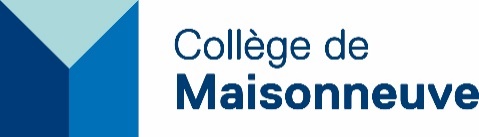 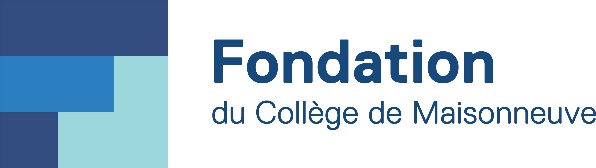 Formulaire de demande de projet en éducation relative à l’environnement et à l’écocitoyennetéTitre du projet : ______________________________________________________________
Résumé du projet :    _______________________________________________________________________________________________________________________________________________________________________________________________________________________________________________________________________________________________________________________________________________________________________________________________________________________________Appui demandé :  ____________ $
Participants au projet
5. Description du projet :Décrivez les objectifs poursuivis par le projet. (Joindre documents utiles)___________________________________________________________________________________________________________________________________________________________________________________________________________________________________________________________________________________________________________________________________________________________________________________________________________________________________________________Décrivez les activités prévues pour atteindre vos objectifs.___________________________________________________________________________________________________________________________________________________________________________________________________________________________________________________________________________________________________________________________________________________________________________________________________________________________________________________Où se déroulera votre projet?       Au campus 3800 Sherbrooke est   ___Au campus 6220 Sherbrooke est   ___Au campus 2030 boul. Pie-IX   ___
Comment prévoyez-vous faire la promotion de votre projet/activité?____________________________________________________________________________________________________________________________________________________________________________________________________________________________________________________________________________________________________________________________________________________________Date de début et durée du projet : Combien de personnes seront touchés par votre projet :  Le projet nécessite-t-il des ressources autres que financières de la part du Collège? (ex : locaux, photocopies, ressources humaines, etc.) Si oui précisez.____________________________________________________________________________________________________________________________________________________________________________________________________________________________________________________________________________________________________________________________________________________________Signature de l’étudiant responsable du projet : _______________________________________________Pour déposer votre projet :B2609 : demandez pour Stéphane LaplanteLocal B2619C : demandez pour Roberto Colinrcolin@cmaisonneuve.qc.caNom	Code ProgrammeTéléphoneÉtudiant
 (responsable du projet)ÉtudiantÉtudiantÉtudiant